Załącznik nr 9 do Regulaminu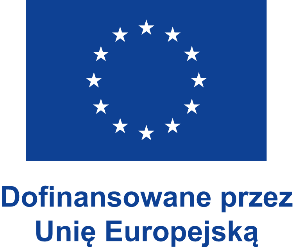 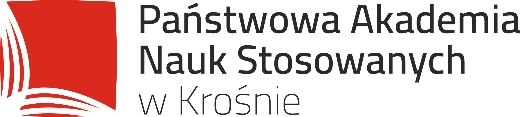 STATE UNIVERSITY OF APPLIED SCIENCES IN KROSNOPL KROSNO01 STUDENT MOBILITY FOR STUDIES (SMS)ACADEMIC YEAR 20…/20…CONFIRMATION OF THE STAYInformation below should signed by a representative of the university visited. Student’s name and surname:....................................................................................................................................................................
From: Institution (with ERASMUS code): ....................................................................................................................................................................
Has been an Erasmus+ student at the State University of Applied Sciences in Krosno in the Department/Field of study: ....................................................................................................................................................................
Dates of student’s stay: from (day/month/year) ...............................................................until (day/month/year) ............................................................... Date: ............................................... 		Signature and Stamp: ...............................................